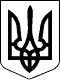 РАХІВСЬКА РАЙОННА державна адміністраціяЗАКАРПАТСЬКОЇ   ОБЛАСТІР О З П О Р Я Д Ж Е Н Н Я25.02.2020                                            Рахів                                                   № 70Про внесення змін до розпорядження голови райдержадміністрації 13.04.2018 № 121 „Про використання та зберігання гербової печатки Рахівської районної державної адміністрації”	Відповідно до статей 6 і 39 Закону України,,Про місцеві державні адміністрації”, на   виконання   постанови   Кабінету Міністрів України  від 17 січня 2018 р. № 55 „Деякі питання документування управлінської діяльності” (із змінами), Інструкції з діловодства в Рахівській районній державній адміністрації, у зв’язку з кадровими змінамиЗОБОВ’ЯЗУЮ:Внести до розпорядження голови райдержадміністрації 13.04.2018 № 121 „Про використання та зберігання гербової печатки Рахівської районної державної адміністрації” такі зміни:Пункт 1 викласти в такій редакції: „ 1. Визначити відповідальною за збереження та використання гербової печатки Рахівської районної державної адміністрації (далі - печатка) –начальника відділу діловодства, організаційної роботи та звернень громадян апарату райдержадміністрації Васильовку В.С., під час її відсутності – провідного спеціаліста цього відділу Метнечук Н.Ю. ”.Контроль за виконанням цього розпорядження покласти на керівника апарату державної адміністрації Вайнагій О.М.Голова державної адміністрації           				Віктор МЕДВІДЬ